Сценарий праздника ко Дню Матери
 « Мамочка милая, мама моя…»
в смешанной ранней группе
Цель: способствовать формированию детско-родительских отношений, пробуждению чувства уважения и любви к матери, созданию семейных традиций.Задачи: дать понятие о празднике. Воспитывать уважение к матери,  дарующая жизнь, хранительнице домашнего очага. Поддерживать доброжелательное общение в играх, танцах, продуктивной совместной деятельности. Учить  детей выразительно исполнять песни, стихотворения.Дети входят под музыку  « Маленькая страна» Н. Королёва с шарами-  сердечками в руках.Ведущий : Самое прекрасное слово на земле -  мама. Это первое слово, которое произносит человек, и оно звучит нежно. У мамы самые добрые и ласковые руки, - они все умеют. У неё самое верное и чуткое сердце. Сегодня наш праздник посвящается всем мамам, праздник так и называется День Матери. Самый большой подарок для Вас – это Ваши дети.Пальчиковая игра: «Мама»   
                    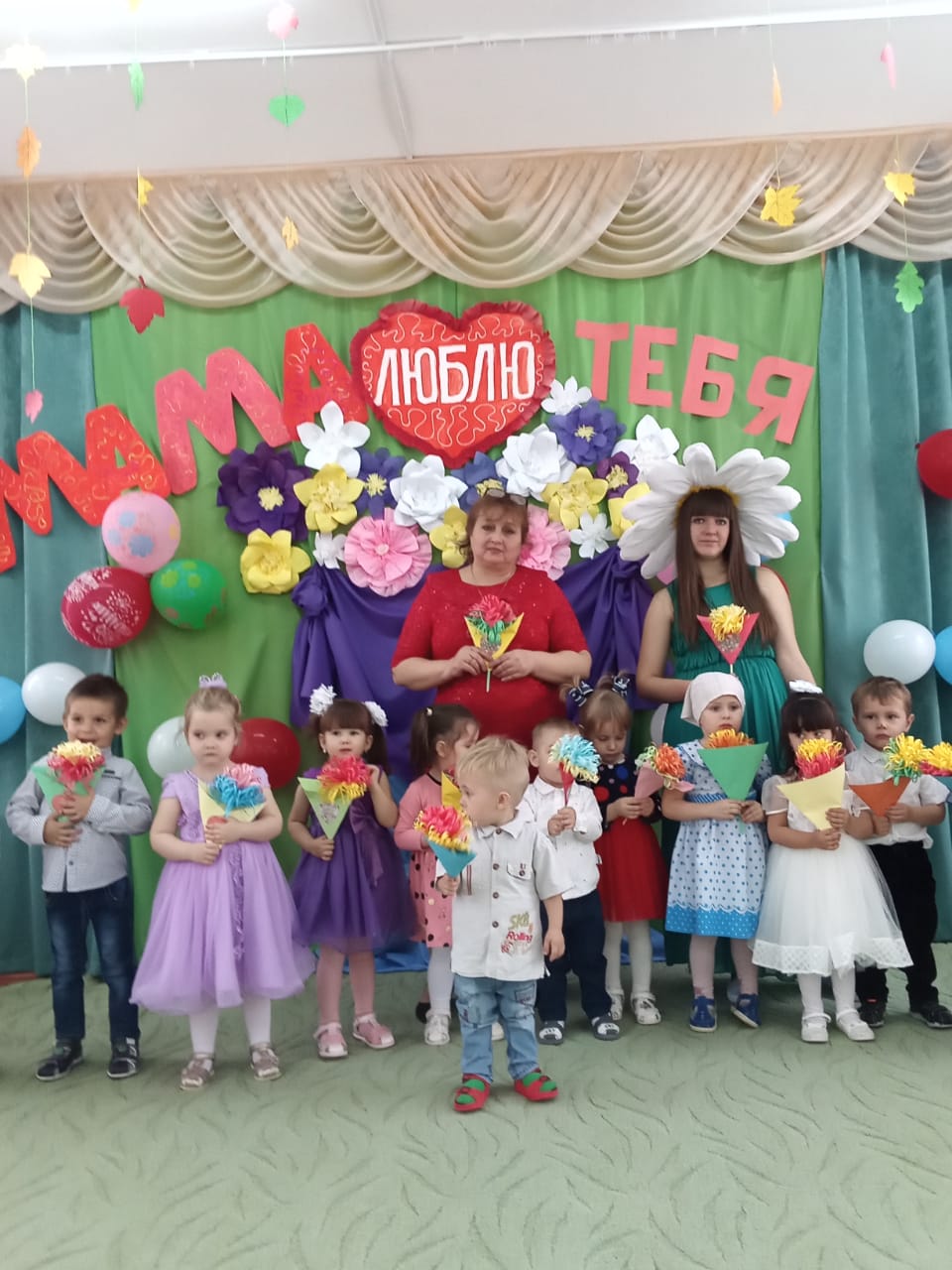 Рассказывают стихотворение вместе с детьми, показывая характерные жесты:Мама - это небо! (руки вверх)Мама - это свет! (руками вверху показываем фонарики)Мама - это счастье! (руки к груди)Мамы - лучше нет (машем головой нет-нет)Мама - это сказка! (большой палец вверх «Во!»)Мама - это смех! (смеемся, улыбаемся)Мама - это ласка (гладим себя по голове)Мамы - любят всех! (шлем воздушный поцелуй двумя руками мамам)(Звучит музыка, в гости пришел цветочек, цветочек дрожит от холода)Цветочек: Здравствуйте, ребята! Я волшебный цветок из страны  Тилимилитрямдии! Но, кажется, я произнес неверные волшебные слова и заблудился! А еще я совсем замерз, ведь у нас в Тилимилитрямдии, всегда тепло, а тут так холодно, брррррр! Вы не подскажите, куда я попал?(ответы детей)
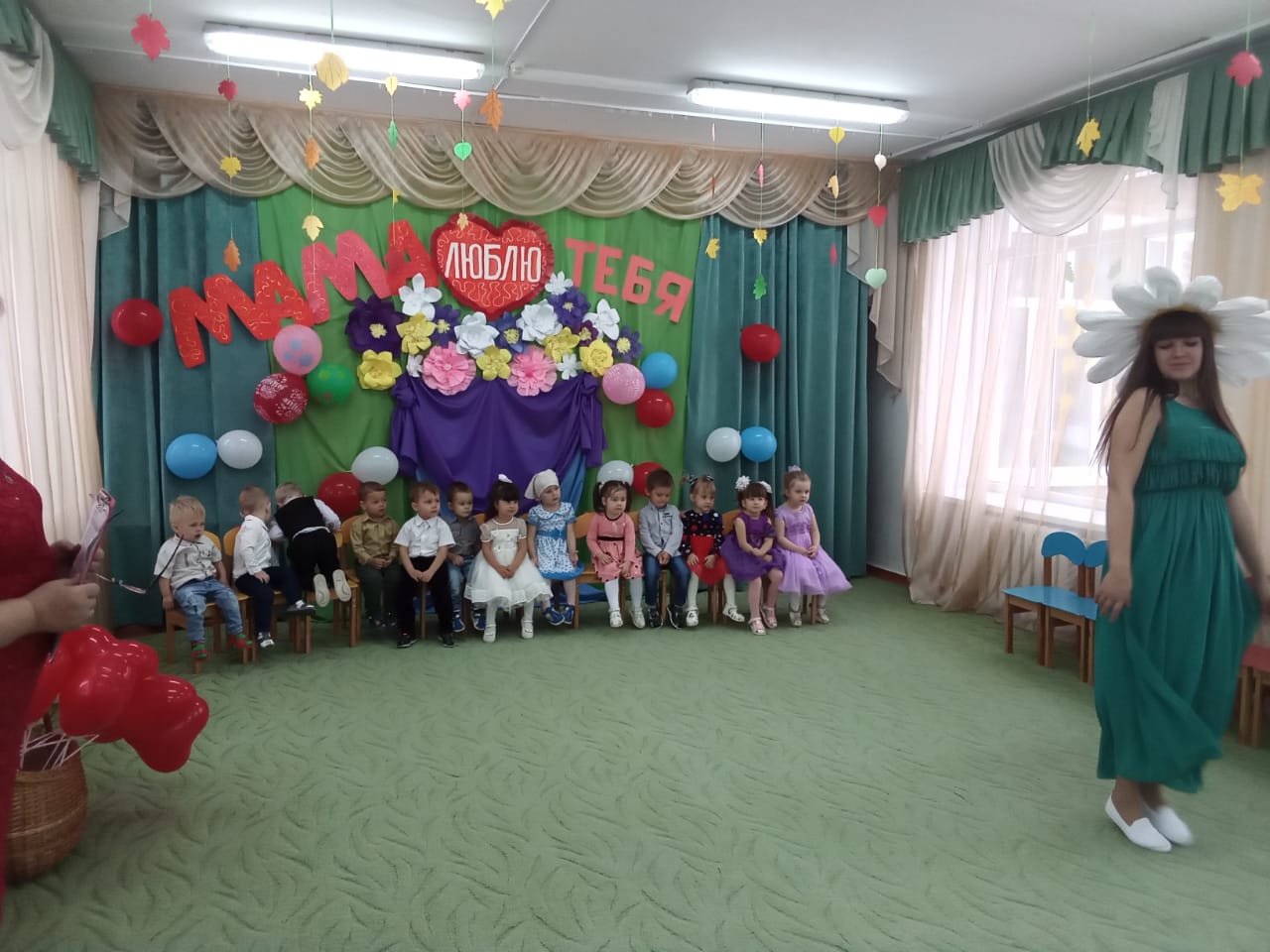 Цветочек: В детский сад? А что это? У нас в Тилимилитрямдии, такого нет!
(ответы детей, рассказывают про детский сад)
Ведущий: Цветочек, ты попал не просто в детский сад, а на праздник! Какой сегодня праздник, ребята? (ответы детей)
Ведущий: Да! Сегодня день наших милых любимых мамочек! Праздник День матери!
Цветочек: Ой, как здорово! Праздники я люблю! Но я очень хотел бы вас попросить помочь мне вернуться в Тилимилитрямдию, а для этого мне необходимо согреться и тогда мои лепесточки распустятся и мне откроются волшебные слова, произнесу их я смогу вернуться домой!Ведущий: Ребята, давайте поможем нашему  Цветочку вернуться домой? (ответы детей)  Мы сейчас споем песню, о наших любимых мамочках. Ведь песни о мамах такие нежные, ласковые и теплые, наш цветочек точно согреется!Исполняется песня «Ах, какая мама» И. Пономаревой.(После песни у цветочка распускается один лепесток ) Цветочек: Какая чудесная песенка! У меня раскрылся один лепесток! Ура! Ребята, я знаю одну интересную игру, которая поможет мне согреть еще лепесток! Только мне нужен шарик! У вас есть шарик?
Игра « Весёлый шарик»

(Между игроками растягивается большой платок , один край поднимается, изображая горку. Под музыку игроки перекатывают шарик вниз, не давая ему упасть на пол,  игра продолжается...)
 Ведущий: Наши мамочки большие труженицы. Они и стирают, и готовят, и уборка – все на них, так еще и на работу нужно ходить. Но наши детишки тоже не сидят просто так, они решили помочь своим мамочкам, приготовили для них сюрприз. Они научились печь пирожки и сейчас для любимых мамочек напекут пирожков.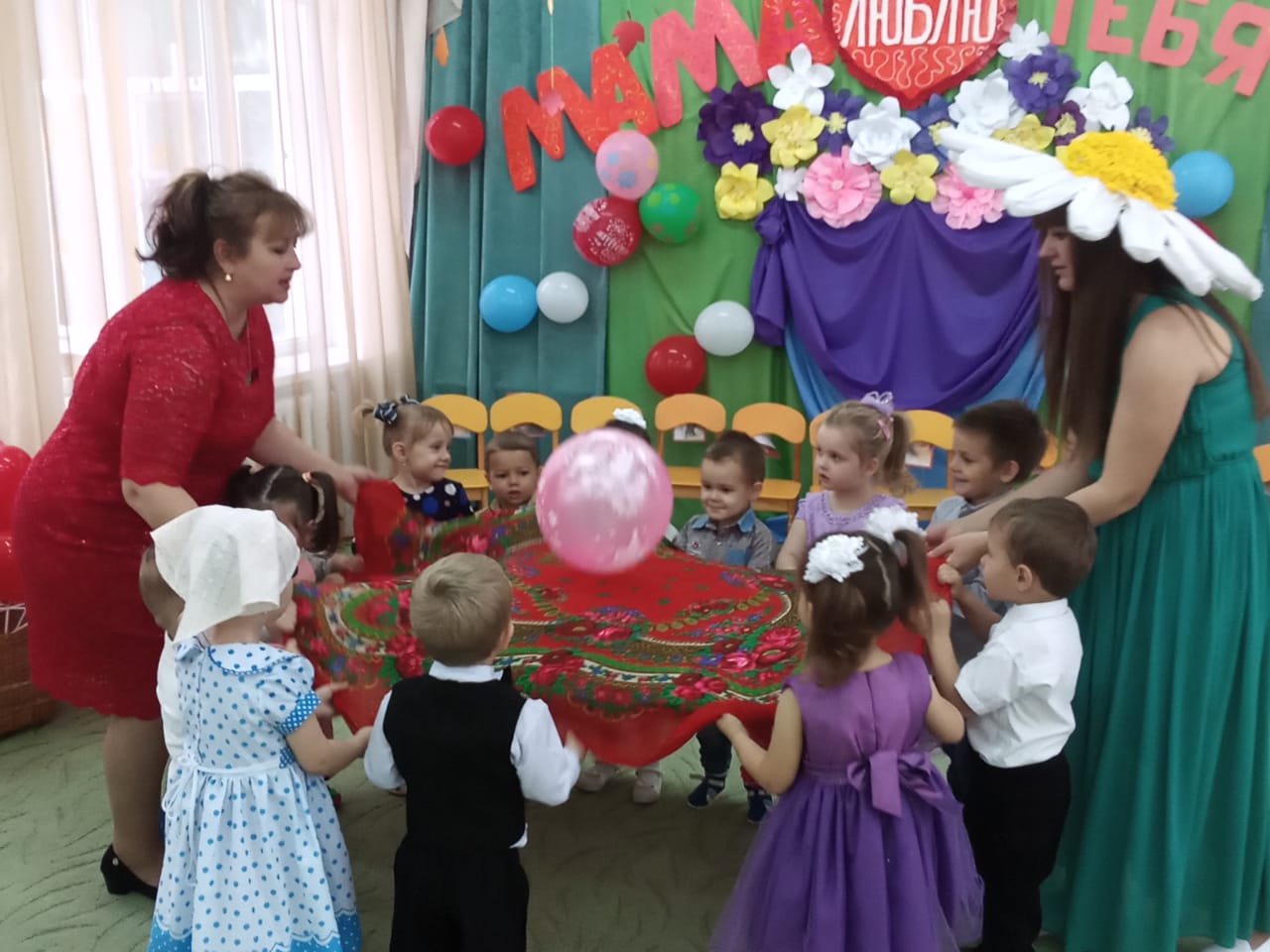  Танец –игра  ( С пирожками)  Музыка« Мамочка»  Волшебники двора.

               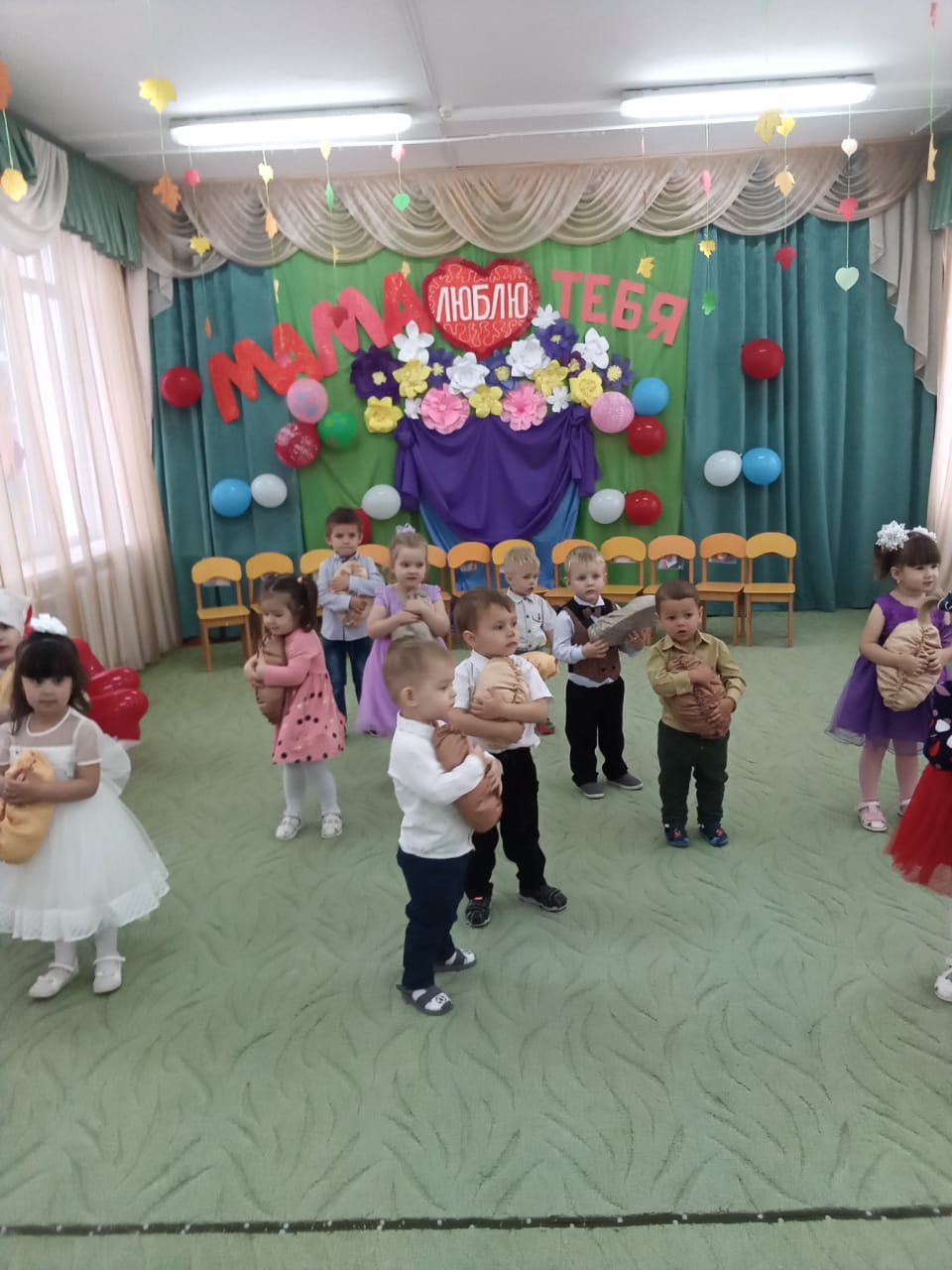 Ведущий: наши ребята тоже помогают нашим мамочкам. Они помогают разбирать овощи для борща и фрукты для компота
 Игра  « Суп, компот»  
           

 Цветочек: А теперь подарок маме,
Непростой, а музыкальный,
Инструменты разбирайте,
Дружно, весело играйте.
 И сейчас для наших мам выступает оркестр младшей группы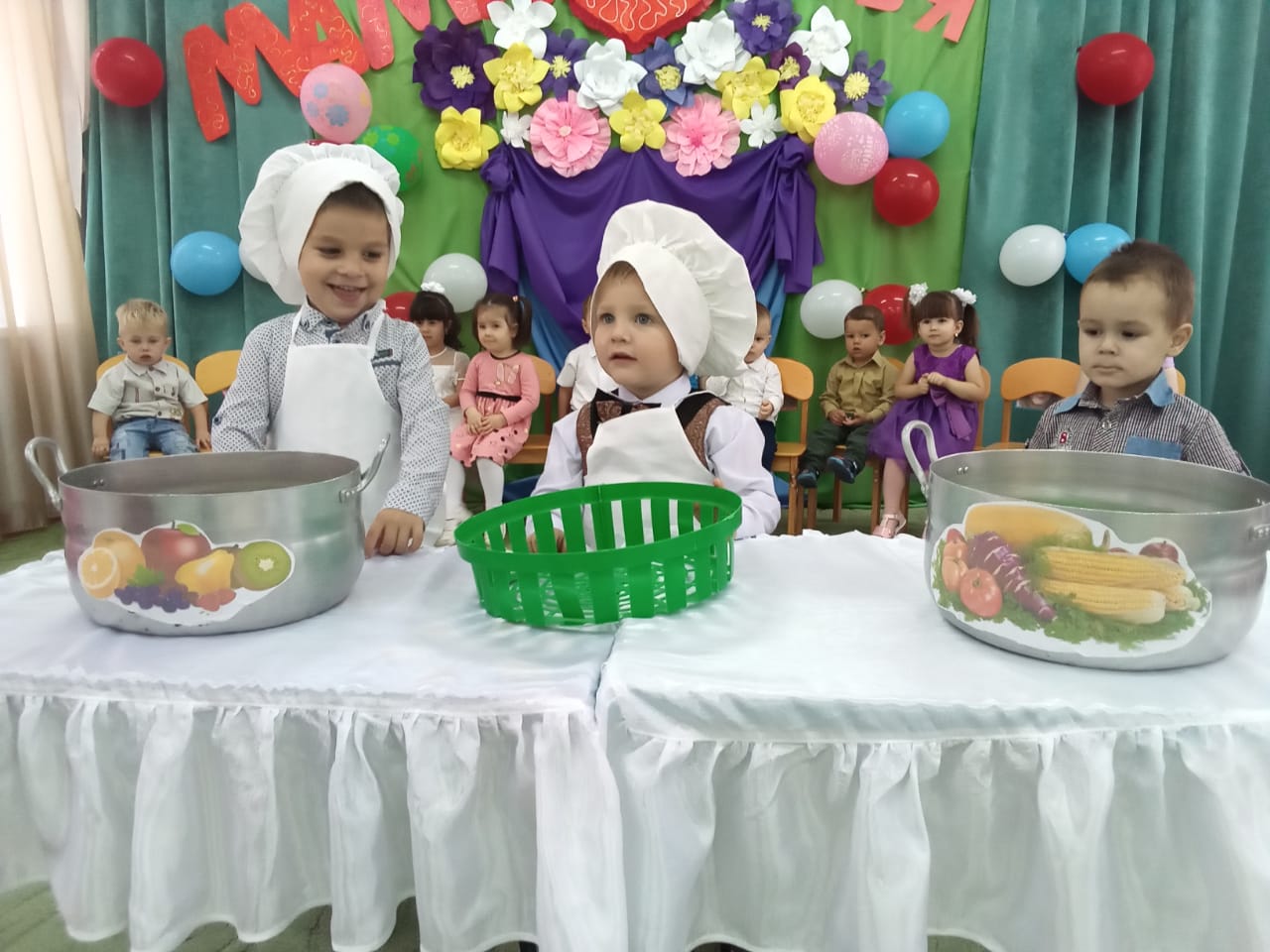 Игра на музыкальных инструментах  под песню Е.Тиличеева                    « Мамочка, милая, мама моя»
                   Танец «Поплясать становись…»
         
 Цветочек: Ребята , ещё один лепесточек распустился
Для Вас я приготовил сюрприз, приглашаю вас на поляну поцелуев.
( вращается  и разбрасывает цветы и поцелуи)
                        Игра « Поцелуй для мамы»
      
(Дети под музыку берут  вырезанные из цветного картона поцелуи и относят маме)
Ведущая: Милые мамы, дорогие ребята, вот и закончился наш праздник, посвящённый дню матери. Дорогие мамы, и мамы мам - бабушки! В этот праздничный день, нам хотелось бы поздравить Вас и пожелать здоровья, успехов, сил в воспитании своих детей. Дарите вашим детям любовь, добро, нежность и ласку, и они вам будут отвечать тем же.
 Дорогие мамочки, примите еще  наше поздравление.
 Танец « Губки бантиком» музыка и слова О. Попкова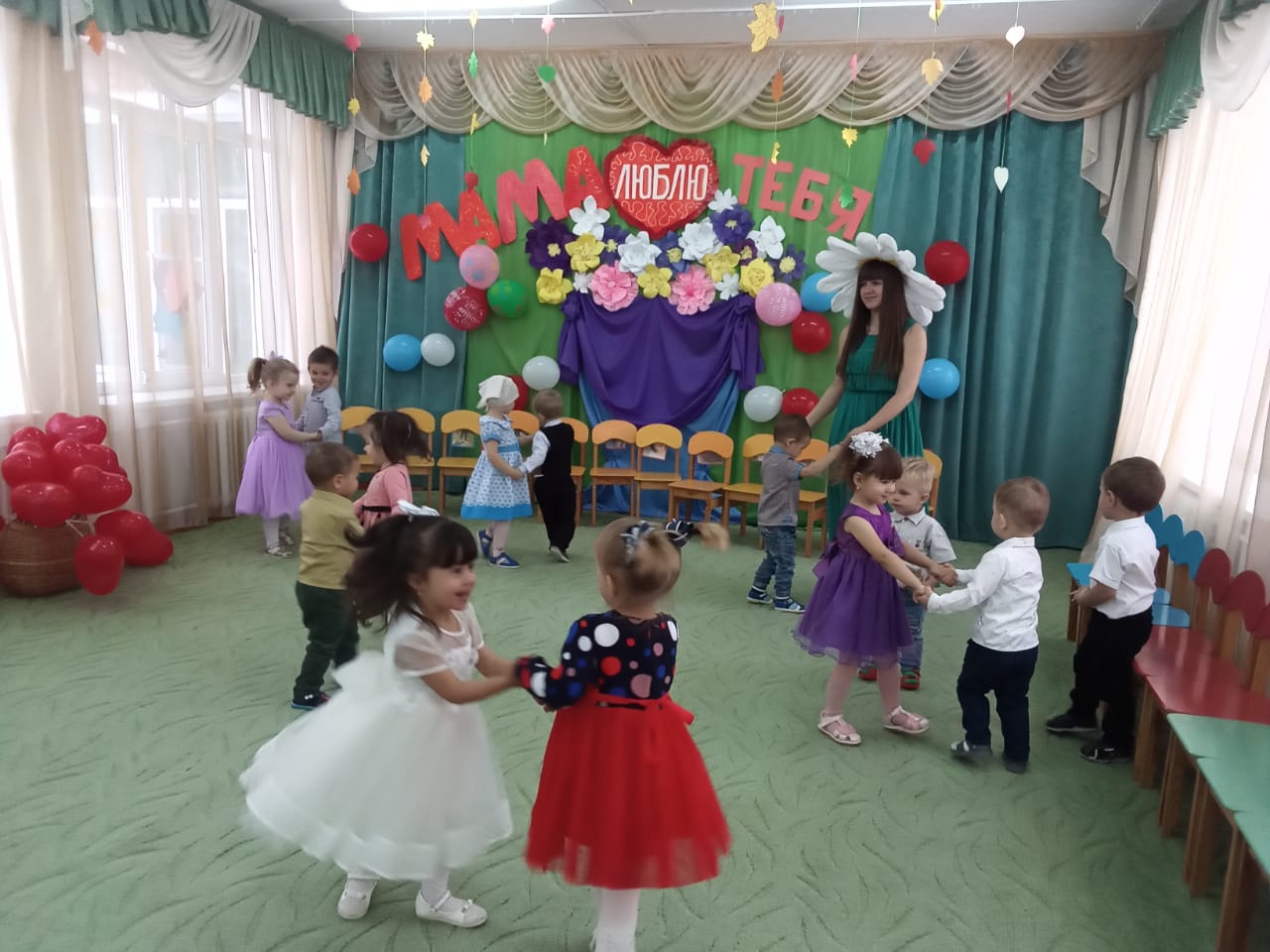 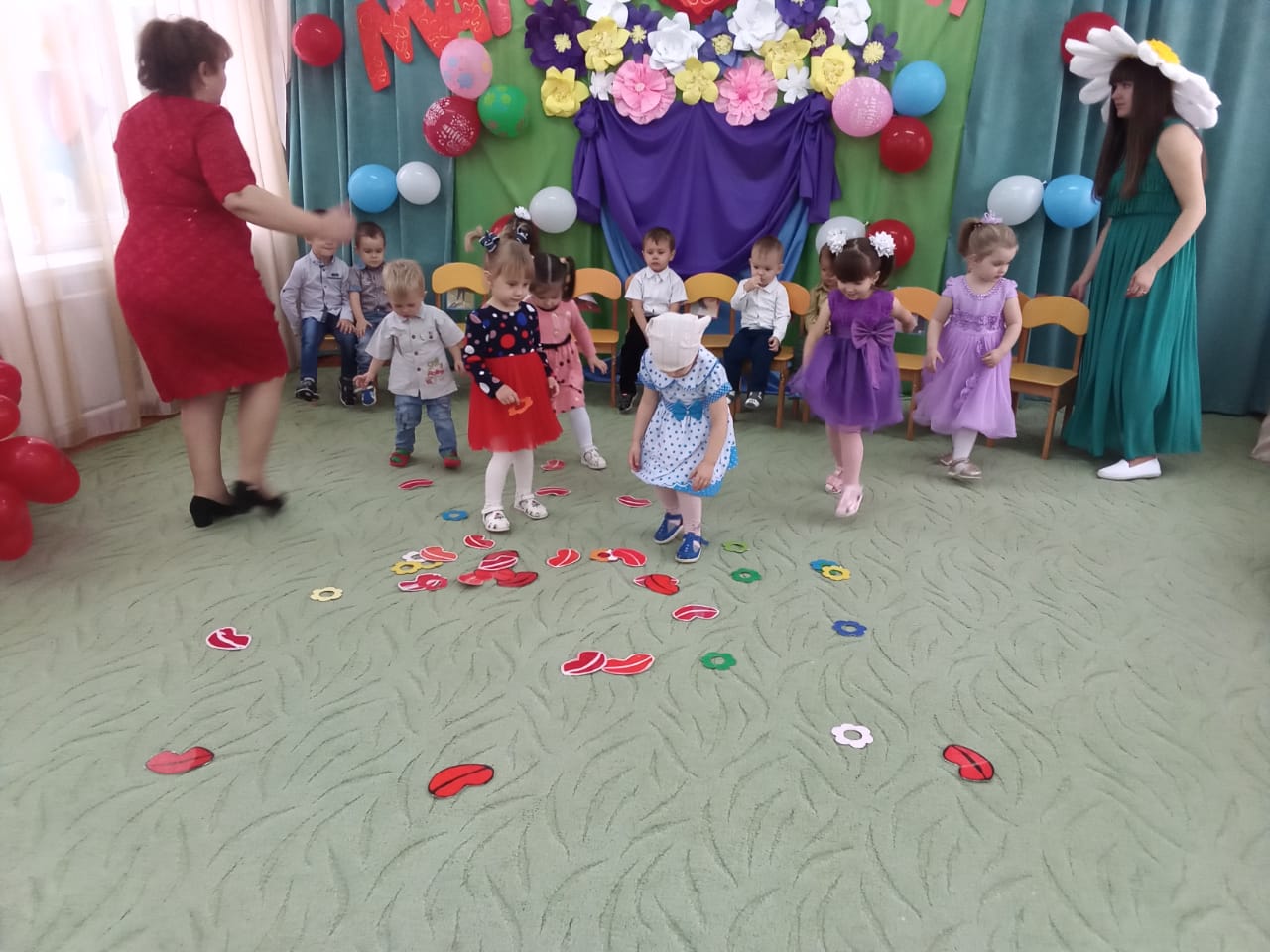 Цветочек: Ура!!!! Ребята! Вот я и согрелся, мои лепесточки распустились и теперь я смогу вернуться домой! Мне так понравилось у вас на празднике! Спасибо, ребята!
Ведущий: и тебе, Цветочек, спасибо! Мы были рады встрече с тобой! Правда, ребята? А теперь нам нужно помочь нашему гостю вернуться домой! Давайте произнесем волшебные слова все вместе: «Лети, лети лепесток, распустись  и домой вернись!»
 (Звучит волшебная музыка, цветочек кружится, прощается и улетает)
Ведущий: До свидания, цветочек! Ребята, вот и наш с вами праздник подошел к концу! Вам понравилось играть с цветочком? (ответы детей)
 Ведущий: А еще, ребята приготовили подарочки для своих мамочек.
(Все дети хором читают стихотворение)
 Мама – ты моя родная,
Нежная и дорогая.
 Очень я тебя  люблю, 
И цветочек  подарю.
(Дети дарят цветы )